	SCHOLARSHIP APPLICATION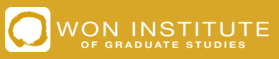 Mail to:	Office of the Registrar					Won Institute of Graduate Studies 	137 S. Easton Road			Glenside, PA 19038	Mr. 	↓Last Name				    First Name			   MIMrs.	Ms.Mailing Address (Street, Apt. #)		               City		   State	      	Zip  Home Phone (include area code)              Mobile Phone (w/ area code)            E-mail addressEntrance Date:						Course of Study :Credit Hours to Date:Name of Employer ______________________________________________________________Will your employer be assisting you in the financial support of your studies?       • Yes      • NoStreet Address ___________________________________City _______________State _______Your Position ______________________________  How long in present position? ___________Please check the scholarship for which you are applying:Song Eun Scholarship: This scholarship is designed to help cover the tuition of any matriculated Won Buddhist Studies or Applied Meditation Studies student, full or part-time. Certificate students are not eligible for Song Eun funding unless they are full time certificate students.  Song Dok Scholarship: This scholarship is designed for current matriculated Won Buddhist ministers who wish to enroll in Won Institute courses in the AMS and WBS programs,  and for American students who are enrolled in the Preparatory Won Buddhist Studies program and intend to matriculate into the Won Buddhist Studies program. Gukjeong Scholarship: This scholarship is designed to provide assistance to students pursuing the Certificate in Buddhist Pastoral Care program. How did the previous semester affect your educational objectives? Use additional sheets if neededThese scholarships are designed to provide tuition assistance for AMS, WBS, and CBPC  students. While we hope to meet your needs as best as we can, the funding amount is limited. Please consider your request carefully.Are you eligible to receive or do you now receive financial aid from any other source which can be used for studies at the Won Institute?  Explain.
Is the receipt of financial aid an essential factor in your decision to continue to enroll in a degree program of the Won Institute?
Please indicate the amount of aid you request for the upcoming term (dollar amount, percentage, or relative level).*Scholarships are applied to tuition expenses only.I hereby certify that the above statements are true and correct to the best of my knowledge.I understand that the submission of false information may result in dismissal from the Institute.Signature: ________________________________________   Date: __________________I will allow the Scholarship Committee to speak with my instructors and review my grades, transcripts, letters of recommendation and other pertinent documents.Signature: _________________________________________  Date: __________________The Won Institute of Graduate Studies admits students of any race, color, religion, national or ethnic origin, age, sex, sexual orientation, marital status or disability to all the rights, privileges, programs, and activities generally accorded or made available to students.  It shall not discriminate on the basis of race, color, religion, national or ethnic origin, age, sex, sexual orientation, marital status or disability in administration of its educational policies, admission policies, employment policies, scholarship or loan programs, and other education related programs administered by the Institute.SECTION 1 - GENERAL INFORMATIONSECTION 2 - DEGREE INFORMATIONSECTION 3 - EMPLOYMENT INFORMATIONSECTION 4 - SCHOLARSHIP SELECTIONSECTION 5 - ACADEMIC OBJECTIVESSECTION 6 - STATEMENT OF FINANCIAL NEEDSECTION 7 - SIGNATURE AND DATE